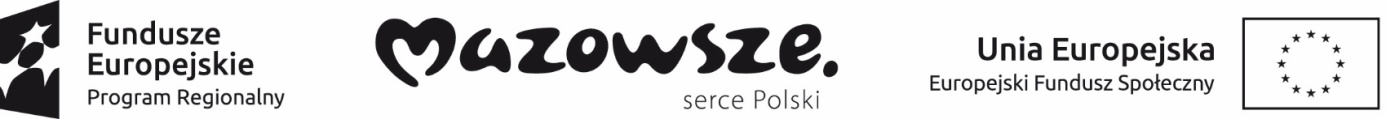 „Lepszy start – w Gminie Raciąż stawiamy na edukację”  Projekt współfinansowany przez Unię Europejską ze środków Europejskiego Funduszu Społecznegow ramach RPO WM 2014 – 2020Działanie  10.1 Kształcenie i rozwój dzieci i młodzieży Poddziałanie 10.1.1 Edukacja ogólna (w tym w szkołach zawodowych)Projekt umowyZałącznik nr 5 do zaproszenia do składania ofertUmowa nr………………..zawarta w dniu………………………….  w ……………………….pomiędzy………………………………………………………………………………………………….NIP …………………………………………………………………………………………….REGON ………………………………………………………………………………………..reprezentowaną przez: …………………………………………………………………………………………………………………………………………………………………………….zwaną/ym dalej „Zamawiającym”a……………………………………………………………………………………………........NIP …………………………………………………………………………………………….REGON ……………………………………………………………………………………….reprezentowaną przez …………………………………………………………………………zwaną/ym dalej Wykonawcą ………………………………………………………………….§1PRZEDMIOT UMOWYZakup i dostawa pomocy dydaktycznych w ramach projektu pn. „Lepszy start - w Gminie Raciąż stawiamy na edukacje” Nr projektu ……., realizowanego w latach 2017-2019 przez Gminę Raciąż, współfinansowanego ze środków Europejskiego Funduszu społecznego.Dostawa zostanie potwierdzona przez obie strony protokołem dostawy zgodnie z wymogami Zamawiającego. Dostawca gwarantuje montaż i pierwsze uruchomienie sprzętu.§2OBOWIĄZKI WYKONAWCY1. Wykonawca zobowiązany jest do:1. wykonania z należytą starannością i w ustalonym terminie czynności związanych z dostawąprzedmiotu umowy dla potrzeb Zamawiającego zgodnie ze złożoną ofertą oraz PRZEDMIOTEM UMOWY zawartym w §1 umowy;2. dostawy przedmiotu umowy kompletnego i gotowego do użytkowania bez żadnych dodatkowych zakupów i inwestycji, wolnego od wad technicznych i prawnych wraz z montażem sprzętu zgodnie z wymogami Zamawiającego i pierwszym uruchomieniem, co zostanie potwierdzone bezusterkowym protokołem odbioru przedmiotu zamówienia;3. zaproponowania Zamawiającemu na piśmie terminu dostawy, na co najmniej 2 dni robocze przed proponowaną datą dostawy;4. dostawy przedmiotu umowy do następujących szkół zgodnie ze specyfikacją:-Szkoła Podstawowa w Koziebrodach, Koziebrody 5, 09-140 Raciąż;-Szkoła Podstawowa w Krajkowie, Krajkowo 8,09-140 Raciąż;-Szkoła Podstawowa w Starym Gralewie, Stare Gralewo 13, 09-166 Stare Gralewo;-Szkoła Podstawowa w Uniecku, Unieck 80,09-140 Raciąż.5. przekazania wraz z przedmiotem umowy wszystkich dokumentów związanych z dostarczonym sprzętem, w tym instrukcje obsługi, książki napraw, karty gwarancyjne i kompletną dokumentację serwisową, szczegółową instrukcję użytkowania w języku polskim oraz wszystkie inne dokumenty niewymienione powyżej, które to dokumenty powinien posiadać Zamawiający zgodnie z wymaganiami prawa;6. dostawy przedmiotu umowy na koszt i ryzyko Wykonawcy.2. Ze strony Wykonawcy wyznaczoną do kontaktów w sprawie realizacji umowy jest:……………………………………………………………………………………….…….tel./fax.: ……………………………………………………………………………………§ 3OBOWIĄZKI ZAMAWIAJĄCEGOZamawiający zobowiązuje się do:1. zapłaty za realizację przedmiotu umowy zgodnie z § 4.2. wskazania i udostępnienia miejsca  dostawy i odbioru przedmiotu umowy;3. ze strony Zamawiającego osobą odpowiedzialną za nadzór merytoryczny umowy jest:………………………………………………… tel. …………………………………….4. Ze strony Zamawiającego osobą do kontaktów z Wykonawcą w sprawie realizacji umowy jest: ……………………….. ………………… tel. ………………………………..…….§ 4ROZLICZENIE STRON1. Za wykonanie przedmiotu umowy opisanego w § 1 Wykonawcy przysługuje łączne wynagrodzenie, zgodnie z zaoferowanym w formularzu ofertowym Wykonawcy w wysokości:netto ……………………….zł (słownie złotych: …………………………………………….),brutto ………………… zł (słownie złotych: …………………………………………………)2. Strony ustalają, że rozliczenie nastąpi po podpisaniu przez strony protokołów potwierdzających wykonanie dostaw, niezawierających zastrzeżeń ze strony Zamawiającego. Po protokolarnym odbiorze zamówienia Wykonawca wystawi faktury za dostarczone pomoce dydaktyczne.3. Wynagrodzenie za wykonanie przez Wykonawcę przedmiotu umowy będzie płacone przezZamawiającego przelewem, po otrzymaniu prawidłowo wystawionych przez Wykonawcę  faktur VAT na adres Gmina Raciąż, ul. Kilińskiego 2, 09-140 Raciąż, NIP: 567-17-85-545 ze wskazaniem odbiorcy:Szkoła Podstawowa w Koziebrodach, Koziebrody 5, 09-140 Raciąż;-Szkoła Podstawowa w Krajkowie, Krajkowo 8,09-140 Raciąż;-Szkoła Podstawowa w Starym Gralewie, Stare Gralewo 13, 09-166 Stare Gralewo;-Szkoła Podstawowa w Uniecku, Unieck 80,09-140 Raciąż, na wskazane w fakturach konta bankowe Wykonawcy.4. Zapłata nastąpi przelewem na konto Wykonawcy w ciągu 14 dni od daty przedłożenia faktury w przypadku otrzymania przez Zamawiającego, od Instytucji Pośredniczącej środków na realizację projektu. W przypadku nieprzekazania Zamawiającemu środków finansowych przez Instytucję Pośredniczącą, termin płatności wynagrodzenia liczy się od daty przekazania środków finansowych na rachunek Zamawiającego.5. Terminem zapłaty jest dzień obciążenia rachunku bankowego Zamawiającego.§ 5TERMIN REALIZACJI PRZEDMIOTU UMOWY1. Dostawa przedmiotu umowy w terminie do dnia …………… r.( tj. w terminie do …….. dni od dnia zawarcia umowy). Termin wykonania zamówienia podlegał punktacji w kryterium „Termin wykonania zamówienia”.2. Wykonawca zawiadomi na piśmie Zamawiającego o zakończeniu realizacji niniejszej umowy oraz o gotowości do podpisania protokołu.3. Za dzień dostawy uznaje się dzień podpisania bezusterkowego protokołu Z dniem podpisania protokołu przedmiot umowy staje się własnością Zamawiającego.§ 6ODPOWIEDZIALNOŚĆ ZA NIEWYKONANIE LUB NIENALEŻYTE WYKONANIE UMOWY1. Za ewentualną nieterminową dostawę przedmiotu umowy Zamawiający może obciążyć Wykonawcę karą umowną w wysokości 1% wartości brutto umowy za każdy kalendarzowy dzień opóźnienia licząc od dnia następnego przypadającego po dniu w którym miała nastąpić dostawa, do dnia dostawy.2. Za nieterminową realizację obowiązków z tytułu gwarancji i serwisu (§ 7 niniejszej umowy) Zamawiający może obciążyć Wykonawcę karą umowną w wysokości 0,05 % wartości brutto umowy, za każdy dzień kalendarzowy opóźnienia licząc od dnia następnego przypadającego po dniu, w którym miała nastąpić realizacja obowiązku, do dnia realizacji. 3. W przypadku rozwiązania umowy albo odstąpienia od umowy, z przyczyn leżących po stronie Wykonawcy, Wykonawca zapłaci Zamawiającemu karę umowną w wysokości 10% wartości umowy brutto.4. W przypadku, gdy szkoda powstała z tego tytułu, przewyższa powyższą ustanowioną karę umowną – Zamawiający ma prawo żądać odszkodowania uzupełniającego na zasadach ogólnych.5. Wykonawca wyraża zgodę na potrącenie kwot kar umownych bezpośrednio z faktur VATdotyczących realizacji przedmiotu umowy.§ 7ZMIANY POSTANOWIEŃ UMOWY1. Wszelkie zmiany i uzupełnienia do niniejszej umowy mogą być dokonane za zgodą obu stron wyrażoną na piśmie, w formie aneksu, pod rygorem nieważności.2. Zakazuje się zmian postanowień zawartej umowy w stosunku do treści oferty, na podstawie której dokonano wyboru wykonawcy, chyba że zachodzi co najmniej jedna z następujących okoliczności:1) zmiany dotyczą realizacji dodatkowych dostaw od dotychczasowego wykonawcy, nieobjętych zamówieniem podstawowym, o ile stały się niezbędne i zostały spełnione łącznie następujące warunki:a) zmiana wykonawcy nie może zostać dokonana z powodów ekonomicznych lub technicznych, w szczególności dotyczących zamienności lub interoperacyjności sprzętu, usług lub instalacji, zamówionych w ramach zamówienia podstawowego,b) zmiana wykonawcy spowodowałaby istotną niedogodność lub znaczne zwiększenie kosztów dla zamawiającego,c) wartość każdej kolejnej zmiany nie przekracza 50% wartości zamówienia określonej pierwotnie w umowie lub umowie ramowej;2) zostały spełnione łącznie następujące warunki:a) konieczność zmiany umowy spowodowana jest okolicznościami, których zamawiający, działając z należytą starannością, nie mógł przewidzieć,b) wartość zmiany nie przekracza 50% wartości zamówienia określonej pierwotnie w umowie;3) wykonawcę, któremu zamawiający udzielił zamówienia, ma zastąpić nowy wykonawca:a) na podstawie postanowień umownych, o których mowa w pkt. 1,b) w wyniku połączenia, podziału, przekształcenia, upadłości, restrukturyzacji lub nabycia dotychczasowego wykonawcy lub jego przedsiębiorstwa, o ile nowy wykonawca spełnia warunki udziału w postępowaniu, nie zachodzą wobec niego podstawy wykluczenia oraz nie pociąga to za sobą innych istotnych zmian umowy,c) w wyniku przejęcia przez zamawiającego zobowiązań wykonawcy względem jego podwykonawców;4) zmiany, niezależnie od ich wartości, nie są istotne w rozumieniu art. 144 ust. 1e ustawy;5) łączna wartość zmian jest mniejsza niż kwoty określone w przepisach wydanych na podstawie art. 11 ust. 8 i jest mniejsza od 10% wartości zamówienia określonej pierwotnie w umowie w przypadku zamówień na dostawy.3. Strony dopuszczają możliwość zmian umowy, o której mowa w ust. 2 pkt. 1 w następujących przypadkach:a) Ceny jednostkowe brutto ulegają automatycznej waloryzacji odpowiednio o kwotę podatku VAT wynikającą ze stawki tego podatku obowiązującą w chwili powstania obowiązku podatkowego.b) Termin realizacji umowy może ulec zmianie w przypadku:działania siły wyższej (na przykład klęski żywiołowej) mającej bezpośredni wpływ na terminowość realizacji umowy;c) Dopuszcza się zmianę oferowanego przedmiotu umowy wymienionego w załączniku nr 1 do niniejszej umowy na inny o właściwościach nie gorszych niż oferowany oraz w cenie nie wyższej niż oferowana, wynikającą z niedostępności danych produktów na rynku i/lub braku kompatybilności i/lub wprowadzenia nowych rozwiązań w zakresie przedmiotu umowy;§ 8W sprawach nieuregulowanych niniejszą umową mają zastosowanie przepisy Kodeksu Cywilnego oraz ustawy z dnia 29 stycznia 2004 roku Prawo zamówień publicznych (Dz. U. z 2017 poz. 1579 t. j.).§ 9Sprawy sporne rozstrzygane będą przez rzeczowo właściwe Sądy dla siedziby Zamawiającego.§ 101. Umowa  sporządzona została w języku polskim i jest to język obowiązujący dla tej Umowy.2. Niniejsza umowa  sporządzona została w dwóch jednobrzmiących egzemplarzach, po jednym egzemplarzu dla każdej ze Stron.Zamawiający                                                                               Wykonawca1……………………………                                                      …………………………..2……………………………